大同市军队离退休干部休养所2021年度单位决算目    录第一部分  概况一、本部门（单位）职责二、机构设置情况第二部分  202年度单位预算报表一、大同市军队离退休干部休养所2021年收入支出决算总表二、大同市军队离退休干部休养所2021年收入决算总表三、大同市军队离退休干部休养所2021年支出决算总表四、大同市军队离退休干部休养所2021年财政拨款收入支出决算总表五、大同市军队离退休干部休养所2021年一般公共预算财政拨款支出决算表（一） 六、大同市军队离退休干部休养所2021年一般公共预算财政拨款支出决算表（二）七、大同市军队离退休干部休养所2021年一般公共预算财政拨款“三公”经费支出决算表（一）   八、大同市军队离退休干部休养所2021年政府性基金预算财政拨款收入支出决算表九、大同市军队离退休干部休养所2021年国有资本经营预算财政拨款支出决算表      十、 大同市军队离退休干部休养所2021年部门决算公开相关信息统计表第三部分  2021年度部门（单位）预算情况说明一、收入支出决算总体情况说明二、收入决算情况说明三、支出决算情况说明四、财政拨款收入支出决算总体情况说明五、一般公共预算财政拨款支出决算情况说明六、一般公共预算财政拨款基本支出决算情况说明七、一般公共预算财政拨款“三公”经费支出决算情况说明 八、其他重要事项经费支出情况说明（一）机关运行经费支出情况说明（二）政府采购情况（三）国有资产占用情况说明（四）预算绩效情况说明第四部分 名词解释  第五部分 附件  第一部分   概况一、本部门职责(一)承担市直接收安置的军队离退休干部的服务管理工作，按照国家有关政策规定，落实军休干部政治和生活两项待遇。(二)负责军休干部接收、走访慰问、会议精神传达，(三)承担军休干部的医疗保障服务工作，开展医疗保健科普活动和定期体检。(四)负责政策宣传解答，发放基本离退休费和津贴补贴，协助办理丧葬事宜、落实遗属待遇等相关工作。(五)承办市退役军人事务局交办的其他事项。二、机构设置情况(一)办公室。负责单位日常运转工作;负责公文、会务、机构编制、人事劳资、财务、社保、安全保卫、后勤保障等工作。(二)党建办公室。负责党建、党务和群团工作。(三)服务管理科。负责军休干部接收、落户、组织关系接续、档案管理、信息维护和走访慰问;组织军休干部学习有关文件、传达重要会议精神、参加重大庆典及重大政治活动;负责政策宣传解答、社会优待、伤残抚恤，负责发放基本离退休费和津贴补贴、护理费报批;协助办理军休干部去世后的丧葬事宜、落实遗属待遇等相关工作。(四)医疗保健科。承担军休干部的医疗保障服务工作、办理医保参保手续、协调定点医疗机构、开展医疗保健科普活动、定期体检等相关工作。(五)服务一科。承担原军休一所的军休干部服务保障和日常管理工作;负责包户走访联系慰问，建立完善工作台账，组织开展各类文体活动，支持帮助开展兴趣小组活动;协同做好军休干部体检，协助办理军休干部去世后善后事宜，落实遗属待遇相关服务工作。(六)服务二科。承担原军休二所的军休干部服务保障和日常管理工作;负责包户走访联系慰问，建立完善工作台账，组织开展各类文体活动，支持帮助开展兴趣小组活动;协同做好军休干部体检，协助办理军休干部去世后善后事宜，落实遗属待遇相关服务工作。(七)服务三科。承担原军休三所的军休干部服务保障和日常管理工作;负责包户走访联系慰问，建立完善工作台账，组织开展各类文体活动，支持帮助开展兴趣小组活动;协同做好军休干部体检，协助办理军休干部去世后善后事宜，落实遗属待遇相关服务工作。第二部分   2021年度部门决算报表见附表第三部分   2021年度部门算情况说明(可根据实际情况附图说明)一、收入支出决算总体情况说明2021度收入总计5836.73万元、支出总计5873.67万元，与上年相比，收入总计增加232.08万元，增加4%，支出总计增加184.26万元，增加 3%。主要原因是：收入增加的主要原因是省厅2021年拨款比上年增加321万元，本级财政拨款减少89.48万元，利息增加0.56万元，净增加232.08万元。二、收入决算情况说明2021年度收入合计5836.73万元，其中:财政拨款收入5393.78万元，占比92%;上级补助收入0万元，占比0%;事业收入0万元，占比0%;经营收入0万元，占比0%;附属单位上缴收入0万元，占比0%;其他收入442.95万元，占比8%。三、支出决算情况说明2021年度支出合计5873.67万元，其中:基本支出5732.23万元，占比98%;项目支出141.44万元，占比2%;上缴上级支出0万元，占比0%，经营支出0万元，占比0%，对附属单位补助支出0万元，占比0%。四、财政拨款收入支出决算总体情况说明2021年度财政拨款收入总计5393.78万元、支出总计5393.78万元。上年相比，财政拨款收入总计减少 89.49万元，下降2%，财政拨款支出总计减少 89.86万元，下降2%。主要原因是基本支出减少67.13万元，项目支出减少22.73万元。一般公共预算财政拨款支出决算情况说明(一)财政拨款支出决算总体情况2021年度财政拨款支出5393.78万元，占本年支出合计的92%。与上年相比，财政拨款支出减少 89.49万元，下降2%。主要原因是基本支出减少67.13万元，项目支出减少22.73万元。其中，人员经费5147.31万元，占比95%，日常公用经费105.03万元，占比2%，项目支出141.44万元，占比3%。(二)财政拨款支出决算结构情况2021年度财政拨款支出5393.78万元，主要用于以下方面:社会保障和就业(类)支出5337.79万元，占99%;卫生健康(类)支出19.41万元，住房保障(类)支出36.58万元，占1%。(三)财政拨款支出决算具体情况2021年度财政拨款支出年初预算6029.1万元，支出决算5393.78万元，完成年初预算的89%。其中:社会保障的就业（类）支出年初预算5962.52万元，支出决算5337.79万元完成年初预算的90%，用于工资福利支出、日常公用支出、对个人和家庭补助支出及项目支出， 较上年决算减少313.53万元，下降6%，主要原因是项目支出减少。涉及支出应在专业名词解释中予以说明。六、一般公共预算财政拨款基本支出决算情况说明2021年度财政拨款基本支出5252.34万元，其中:人员经费5147.31万元，主要包括军队离退休干部离休金、退休金、机构工作人员基本工资、社会保障缴纳;公用经费105.03万元，主要包括办公费、差旅费、福利费、工会经费、劳务费、公务用车运行维护费等。一般公共预算财政拨款“三公”经费支出决算情况说明(一)“三公”经费财政拨款支出决算总体情况说明。2021年度“三公”经费财政拨款支出预算4.8万元，支出决算4.8万元，完成预算的100%，比上年增加0.97万元，增长25%，主要原因是:事业单位改革机构合并，车辆运行维护费用增加。(二)“三公”经费财政拨款支出决算具体情况说明。我单位“三公”经费支出中公务用车3辆，2021年度公务用车运行维护经费4.8万元。“三公”经费支出口径应在专业名词解释中予以说明。八、其他重要事项情况说明(一)机关运行经费支出情况说明我单位为全额拨款事业单位，无机关运行经费。(二)政府采购情况说明2021年度政府采购支出总额1.7万元，其中:政府采购货物支出0.73万元、政府采购工程支出0万元、政府采购服务支出0.97万元。政府采购授予中小企业合同金额1.7万元，占政府采购支出总额的100%。其中:授予小微企业合同金额 1.7 万元，占政府采购支出总额的 100%.(三)国有资产占用情况说明截至2021年12月31日，本部门共有车辆3辆。其中，离退休干部用车3辆其;单价50万元(含)以上的通用设备0台(套)，单价100万元(含)以上专用设备 0台(套)。(四)预算绩效情况说明(1)预算绩效管理工作开展情况。应当按照如下格式说明:根据预算绩效管理要求，我部门组织对2021年度市级财政预算安排的专项资金类4个项目支出全面开展绩效自评，涉及预算资金37.6万元，占一般公共预算项目支出总额的0.7%。组织对“军休干部机构管理经费”“驻村帮扶工作人员经费”等4个项目开展了重点绩效评价，涉及一般公共预算支出37.6万元。(2)部门决算中项目绩效自评结果。军休干部机构管理经费项目绩效自评综述:根据年初设定的绩效目标，项目自评得分为 98 分。全年预算数为 22 万元，执行数为22万元，完成预算的100%。项目绩效目标完成情况:一是军休干部后勤服务;二是批量购买慰问品;三是购买测温仪。发现的主要问题及原因：在项目实施过程中，缺乏监管。下一步改进措施:在项目实施过程中进行监管，保障项目顺利实施。驻村帮扶工作人员经费项目绩效自评综述:根据年初设定的绩效目标，项目自评得分为 96.64 分。全年预算数为 7 万元，执行数为6.05万元，完成预算的86.43%。项目绩效目标完成情况:主要为驻村人员发放驻村补贴。发现的主要问题及原因：对相关政策执行力度不够。下一步改进措施:为了更好地开展工作，提高帮扶人员工作的积极性。离退休干部党支部工作经费项目绩效自评综述:根据年初设定的绩效目标，项目自评得分为 100 分。全年预算数为 4万元，执行数为4万元，完成预算的100%。项目绩效目标完成情况:落实8个军休干部党支部工作的开展。发现的主要问题及原因：开展各项活动缺乏多样性。下一步改进措施:今后开展支部活动注重多样性。第四部分  名词解释一、财政拨款收入:指单位从同级财政部门取得的财政预算资金。二、事业收入:指事业单位开展专业业务活动及辅助活动取得的收入。三、经营收入:指事业单位在专业业务活动及其辅助活动之外开展非独立核算经营活动取得的收入。四、其他收入:指单位取得的除上述收入以外的各项收入。主要是事业单位固定资产出租收入、存款利息收入等。五、使用非财政拨款结余:指事业单位使用以前年度积累的非财政拨款结余弥补当年收支差额的金额。六、年初结转和结余:指单位以前年度尚未完成、结转到本年仍按原规定用途继续使用的资金，或项目已完成等产生的结余资金。七、结余分配:指事业单位按照会计制度规定缴纳的所得税、提取的专用结余以及转入非财政拨款结余的金额等。八，年末结转和结余:指单位按有关规定结转到下年或以后年度继续使用的资金，或项目已完成等产生的结余资金。九、基本支出:指为保障机构正常运转、完成日常工作任务而发生的人员支出和公用支出。十、项目支出:指在基本支出之外为完成特定行政任务和事业发展目标所发生的支出。十一、“三公”经费:指省直部门用一般公共预算安排的因公出国(境)费、公务用车购置及运行费和公务接待费。其中，因公出国(境)费反映单位公务出国(境)的国际旅费、国外城市间交通费、住宿费、伙食费、培训费、公杂费等支出;公务用车购置费反映公务用车车辆购置支出(含车辆购置税);公务用车运行维护费反映单位按规定保留的公务用车燃料费、维修费、过路过桥费、保险费、安全奖励费用等支出;公务接待费反映单位按规定开支的各类公务接待(含外宾接待)支出。十二、机关运行经费:指行政单位和参照公务员法管理的事业单位使用一般公共预算安排的基本支出中的日常公用经费支出。第五部分   附件各单位需要其他说明的事项可在附件中添加。军休所2021年决算公开表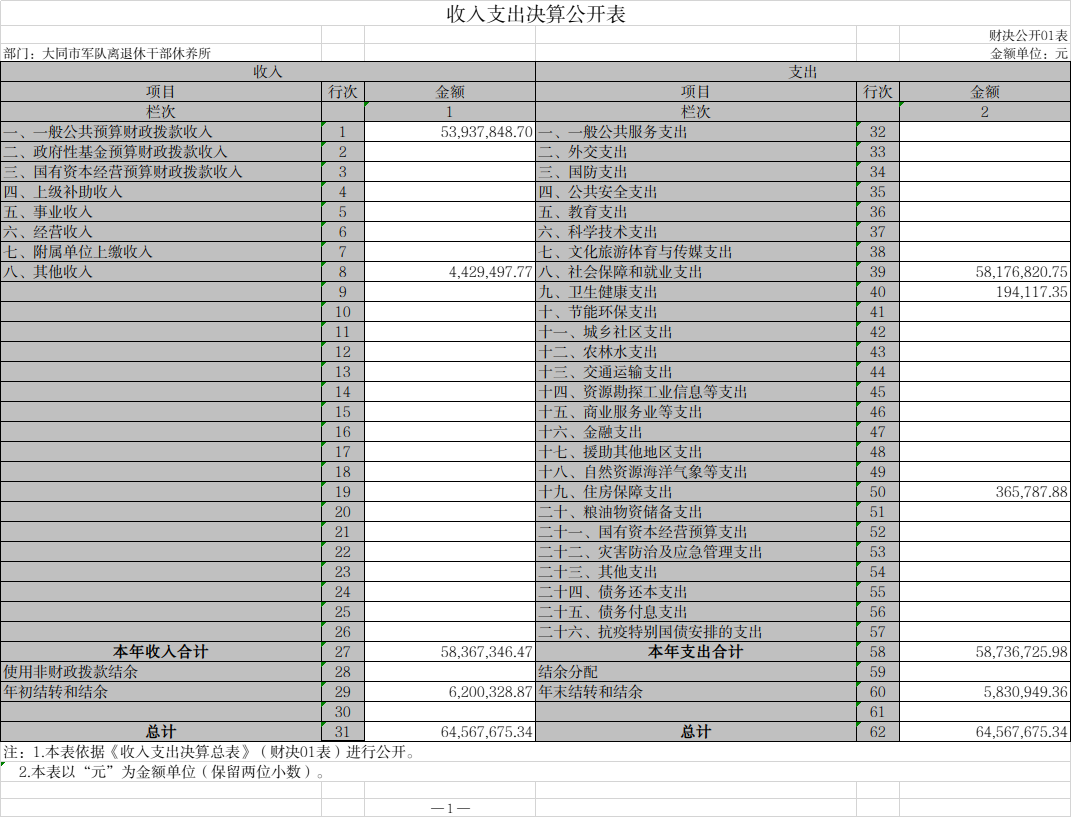 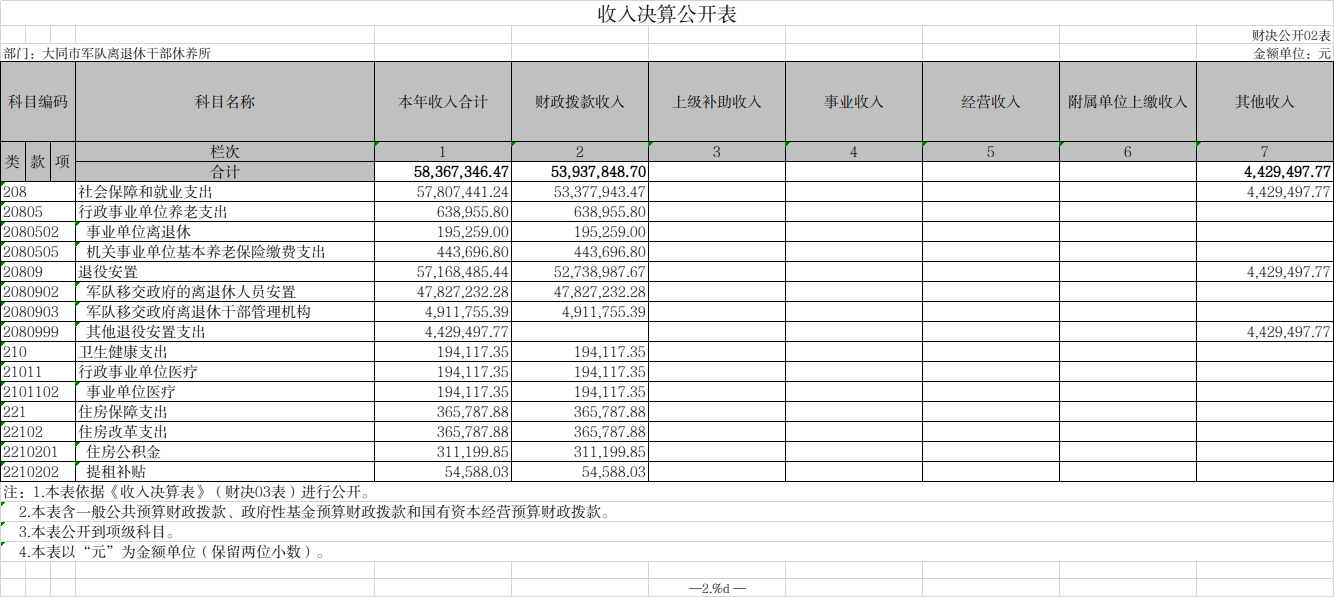 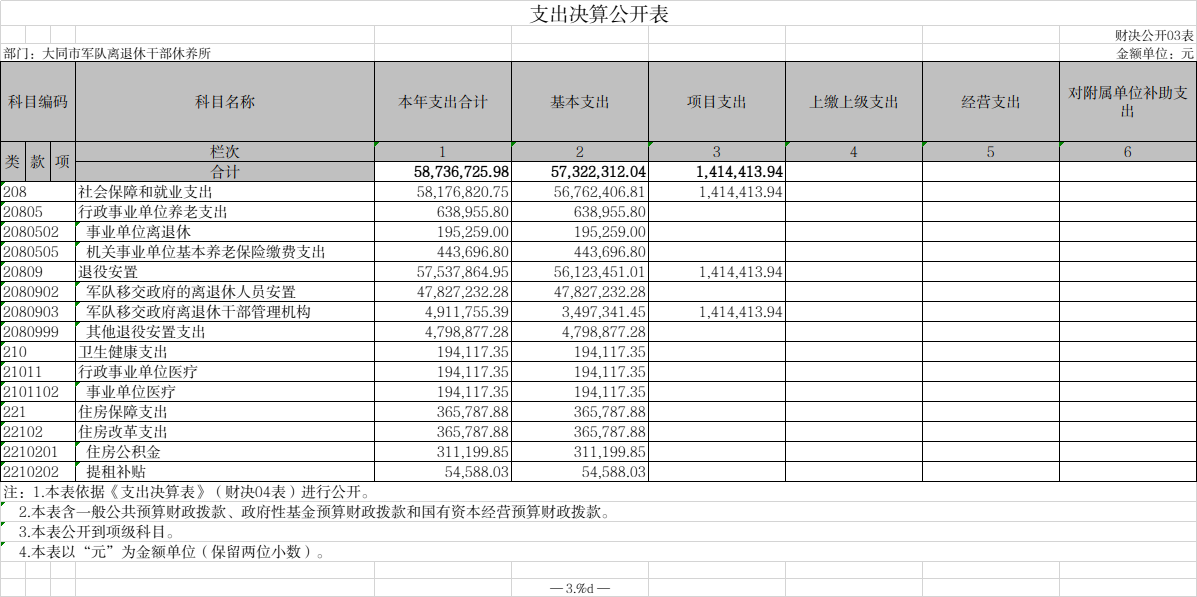 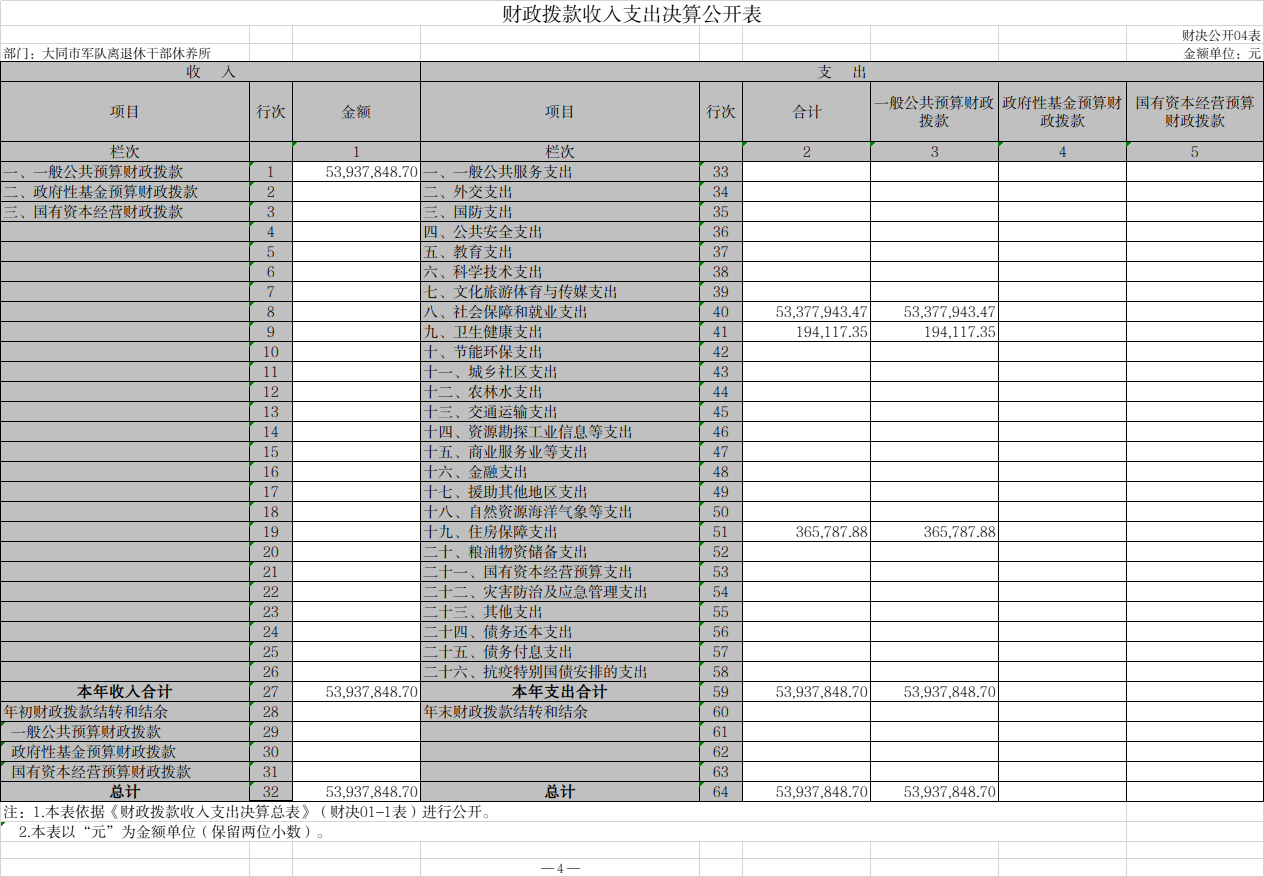 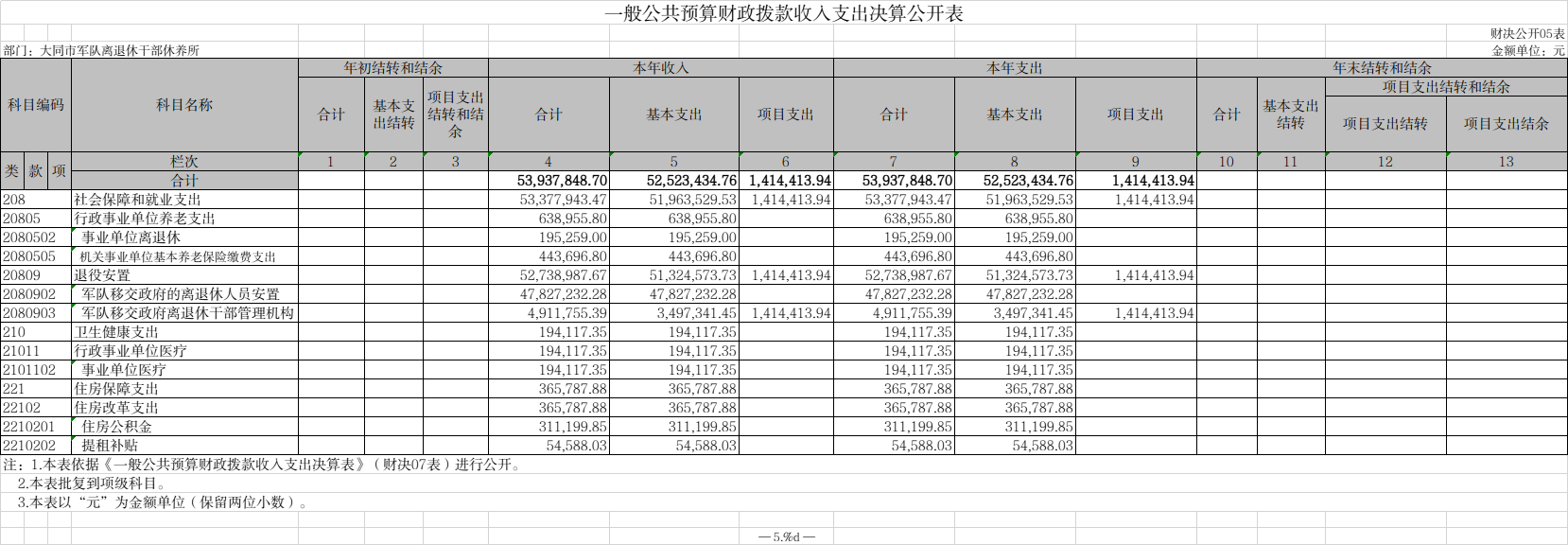 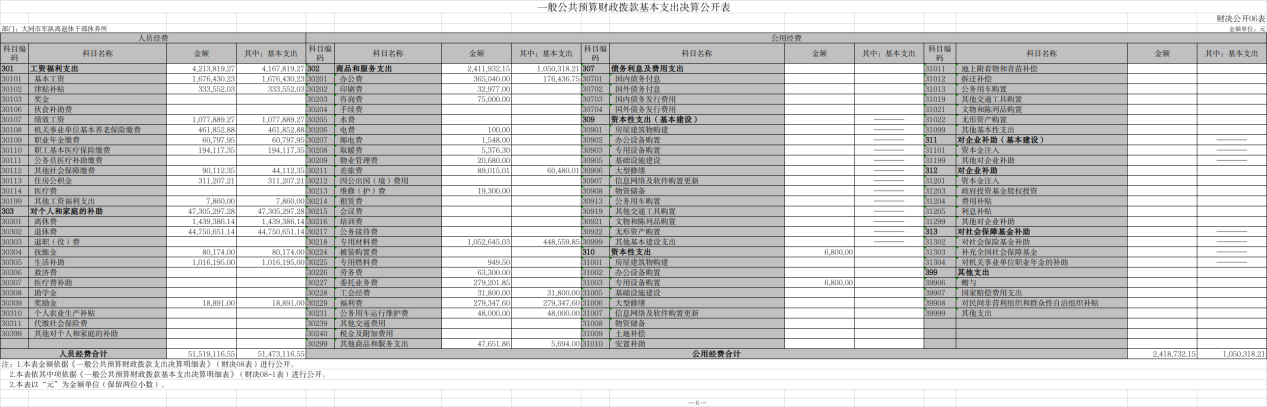 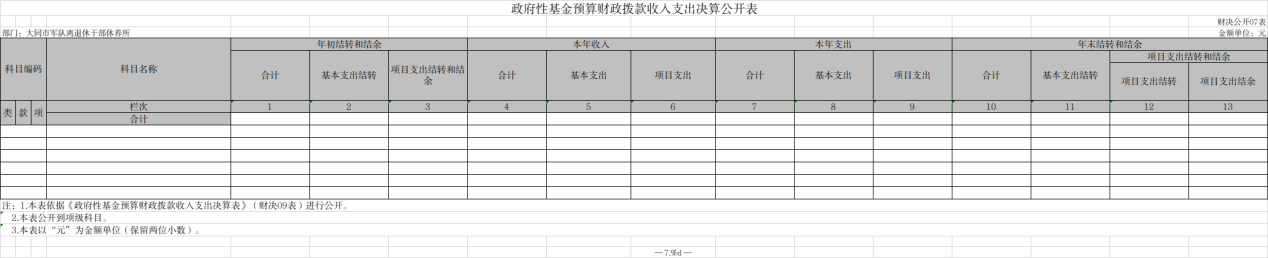 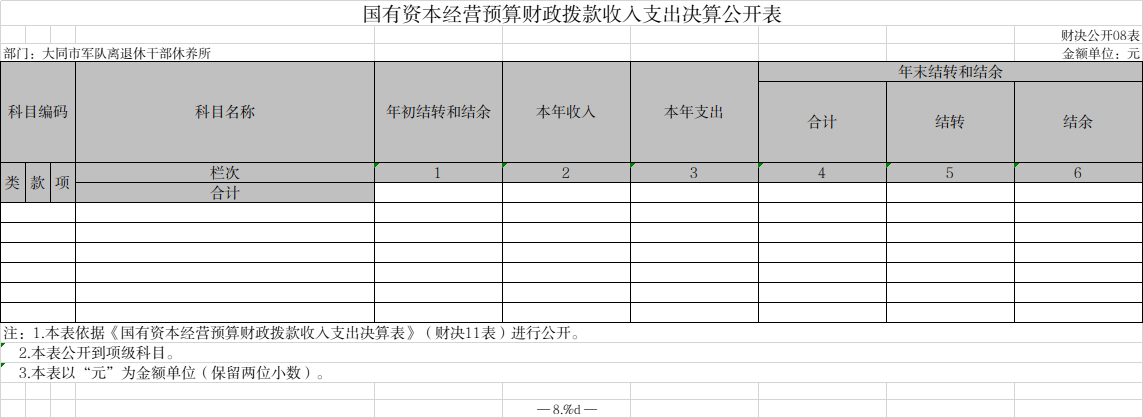 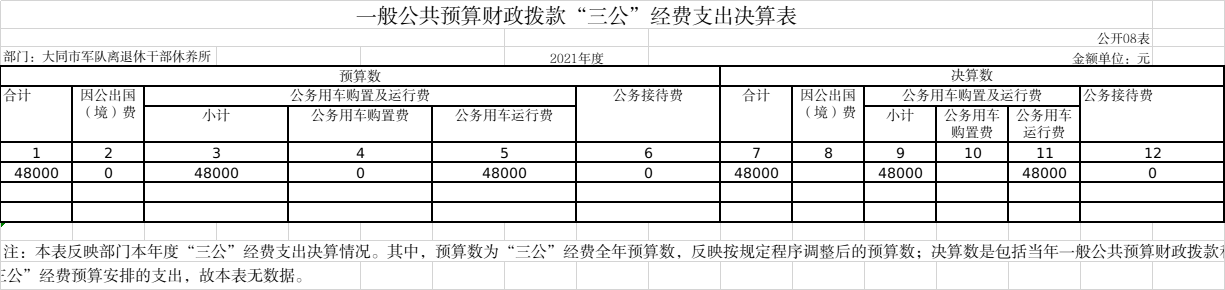 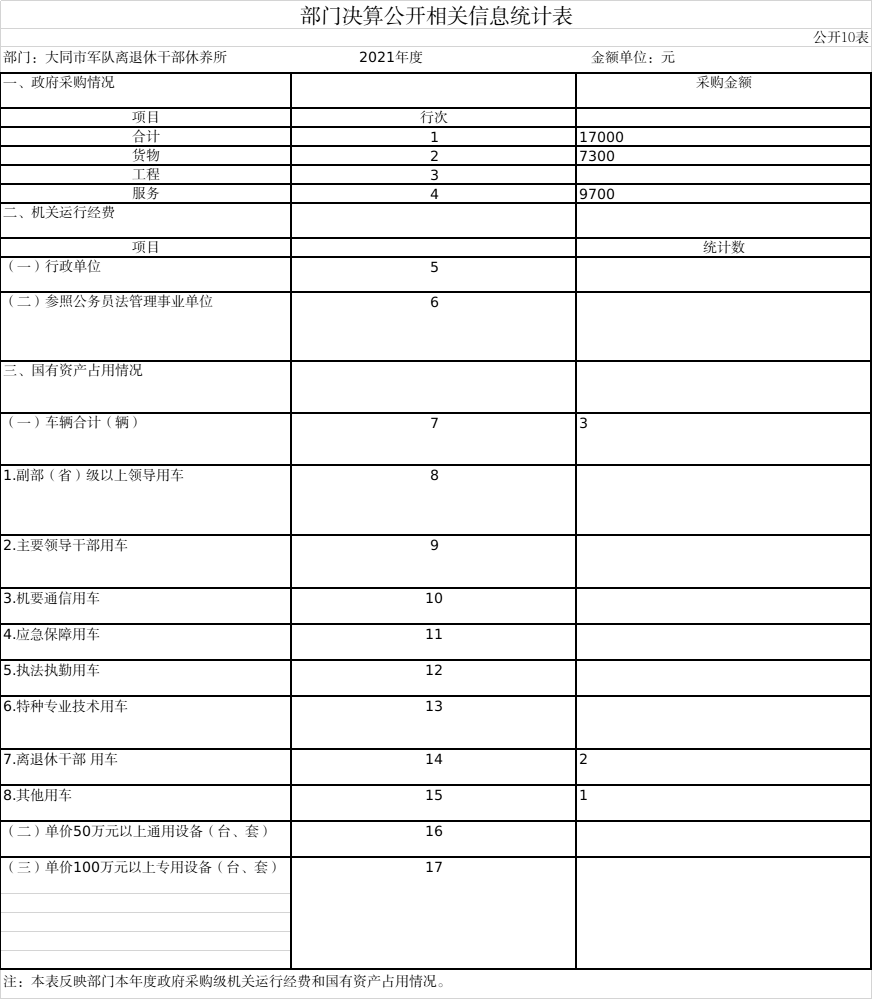 项目支出绩效自评表项目支出绩效自评表项目支出绩效自评表项目支出绩效自评表项目支出绩效自评表项目支出绩效自评表项目支出绩效自评表项目支出绩效自评表项目支出绩效自评表项目支出绩效自评表项目支出绩效自评表项目支出绩效自评表项目支出绩效自评表项目支出绩效自评表项目支出绩效自评表填列单位（公章）：                （ 2021年度）填列单位（公章）：                （ 2021年度）填列单位（公章）：                （ 2021年度）填列单位（公章）：                （ 2021年度）填列单位（公章）：                （ 2021年度）填列单位（公章）：                （ 2021年度）填列单位（公章）：                （ 2021年度）填列单位（公章）：                （ 2021年度）填列单位（公章）：                （ 2021年度）填列单位（公章）：                （ 2021年度）填列单位（公章）：                （ 2021年度）填列单位（公章）：                （ 2021年度）填列单位（公章）：                （ 2021年度）填列单位（公章）：                （ 2021年度）填列单位（公章）：                （ 2021年度）项目名称项目名称军休干部机构管理经费军休干部机构管理经费军休干部机构管理经费军休干部机构管理经费军休干部机构管理经费军休干部机构管理经费军休干部机构管理经费军休干部机构管理经费军休干部机构管理经费军休干部机构管理经费军休干部机构管理经费军休干部机构管理经费军休干部机构管理经费主管部门主管部门大同市退役军人事务局大同市退役军人事务局大同市退役军人事务局大同市退役军人事务局大同市退役军人事务局大同市退役军人事务局实施单位实施单位大同市军队离退休干部休养所大同市军队离退休干部休养所大同市军队离退休干部休养所大同市军队离退休干部休养所大同市军队离退休干部休养所项目资金
（万元）项目资金
（万元）年初预算数全年预算数全年预算数全年执行数全年执行数分值分值执行率执行率得分项目资金
（万元）项目资金
（万元）年度资金总额年度资金总额年度资金总额22222222221010100%100%10项目资金
（万元）项目资金
（万元）其中：当年财政拨款其中：当年财政拨款其中：当年财政拨款22222222221010100%100%10项目资金
（万元）项目资金
（万元）      上年结转资金      上年结转资金      上年结转资金———项目资金
（万元）项目资金
（万元）  其他资金  其他资金  其他资金———年度总体目标预期目标预期目标预期目标预期目标预期目标预期目标预期目标实际完成情况实际完成情况实际完成情况实际完成情况实际完成情况实际完成情况实际完成情况年度总体目标以落实军休干部“两个待遇”为立足点，在不断改善休养环境和提高服务水平上下功夫，为军休干部营造宽敞、舒适、和谐的休养氛围。以落实军休干部“两个待遇”为立足点，在不断改善休养环境和提高服务水平上下功夫，为军休干部营造宽敞、舒适、和谐的休养氛围。以落实军休干部“两个待遇”为立足点，在不断改善休养环境和提高服务水平上下功夫，为军休干部营造宽敞、舒适、和谐的休养氛围。以落实军休干部“两个待遇”为立足点，在不断改善休养环境和提高服务水平上下功夫，为军休干部营造宽敞、舒适、和谐的休养氛围。以落实军休干部“两个待遇”为立足点，在不断改善休养环境和提高服务水平上下功夫，为军休干部营造宽敞、舒适、和谐的休养氛围。以落实军休干部“两个待遇”为立足点，在不断改善休养环境和提高服务水平上下功夫，为军休干部营造宽敞、舒适、和谐的休养氛围。以落实军休干部“两个待遇”为立足点，在不断改善休养环境和提高服务水平上下功夫，为军休干部营造宽敞、舒适、和谐的休养氛围。实现了老干部“老有所养、老有所医、老有所教、老有所学、老有所为、老有所乐”的目标。实现了老干部“老有所养、老有所医、老有所教、老有所学、老有所为、老有所乐”的目标。实现了老干部“老有所养、老有所医、老有所教、老有所学、老有所为、老有所乐”的目标。实现了老干部“老有所养、老有所医、老有所教、老有所学、老有所为、老有所乐”的目标。实现了老干部“老有所养、老有所医、老有所教、老有所学、老有所为、老有所乐”的目标。实现了老干部“老有所养、老有所医、老有所教、老有所学、老有所为、老有所乐”的目标。实现了老干部“老有所养、老有所医、老有所教、老有所学、老有所为、老有所乐”的目标。绩
效
指
标一级指标二级指标二级指标三级指标三级指标三级指标年度指标值实际完成值分值分值得分得分偏差原因分析及改进措施偏差原因分析及改进措施绩
效
指
标产出指标数量指标数量指标指标1：购买测温仪指标1：购买测温仪指标1：购买测温仪1台1台10101010绩
效
指
标产出指标数量指标数量指标指标2：军休干部后勤服务指标2：军休干部后勤服务指标2：军休干部后勤服务295人  295人5555绩
效
指
标产出指标数量指标数量指标指标3：批量购买慰问品指标3：批量购买慰问品指标3：批量购买慰问品>=5次7次5555绩
效
指
标产出指标质量指标质量指标指标1：测温仪合格率指标1：测温仪合格率指标1：测温仪合格率100%100%5555绩
效
指
标产出指标质量指标质量指标指标2：慰问休干成功率指标2：慰问休干成功率指标2：慰问休干成功率100%100%5555绩
效
指
标产出指标质量指标质量指标………………绩
效
指
标产出指标时效指标时效指标指标1：购买测温仪及时指标1：购买测温仪及时指标1：购买测温仪及时及时2021年4月5555绩
效
指
标产出指标时效指标时效指标指标2：慰问休干及时性指标2：慰问休干及时性指标2：慰问休干及时性及时定期5555绩
效
指
标产出指标时效指标时效指标………………绩
效
指
标产出指标成本指标成本指标指标1：购买测温仪成本指标1：购买测温仪成本指标1：购买测温仪成本<1万元6800元5555绩
效
指
标产出指标成本指标成本指标指标2：服务军休干部平均成本指标2：服务军休干部平均成本指标2：服务军休干部平均成本>=2.5万/次2.8万/次5555绩
效
指
标产出指标成本指标成本指标………………绩
效
指
标效益指标经济效益指标经济效益指标指标1：指标1：指标1：绩
效
指
标效益指标经济效益指标经济效益指标指标2：指标2：指标2：绩
效
指
标效益指标经济效益指标经济效益指标………………绩
效
指
标效益指标社会效益指标社会效益指标指标1：保障军休干部的政治待遇和生活待遇有效落实指标1：保障军休干部的政治待遇和生活待遇有效落实指标1：保障军休干部的政治待遇和生活待遇有效落实保障保障30303030绩
效
指
标效益指标社会效益指标社会效益指标指标2：指标2：指标2：绩
效
指
标效益指标社会效益指标社会效益指标………………绩
效
指
标效益指标生态效益指标生态效益指标指标1：指标1：指标1：绩
效
指
标效益指标生态效益指标生态效益指标指标2：指标2：指标2：绩
效
指
标效益指标生态效益指标生态效益指标………………绩
效
指
标效益指标可持续影响指标可持续影响指标指标1：指标1：指标1：绩
效
指
标效益指标可持续影响指标可持续影响指标指标2：指标2：指标2：绩
效
指
标效益指标可持续影响指标可持续影响指标………………绩
效
指
标满意度指标服务对象满意度指标服务对象满意度指标指标1：军休干部的满意度指标1：军休干部的满意度指标1：军休干部的满意度>=95%95%101088绩
效
指
标满意度指标服务对象满意度指标服务对象满意度指标指标2：指标2：指标2：绩
效
指
标满意度指标服务对象满意度指标服务对象满意度指标………………总分总分总分总分总分总分总分总分总分1001009898项目绩效分析自评结果分析自评结果分析项目实施和预算执行情况及分析项目实施和预算执行情况及分析项目实施和预算执行情况及分析项目实施和预算执行情况及分析项目实施和预算执行情况及分析项目实施和预算执行情况及分析项目实施和预算执行情况及分析严格按绩效目标执行，贯彻党和国家有关方针、政策，提高为军休干部服务管理质量。严格按绩效目标执行，贯彻党和国家有关方针、政策，提高为军休干部服务管理质量。严格按绩效目标执行，贯彻党和国家有关方针、政策，提高为军休干部服务管理质量。严格按绩效目标执行，贯彻党和国家有关方针、政策，提高为军休干部服务管理质量。严格按绩效目标执行，贯彻党和国家有关方针、政策，提高为军休干部服务管理质量。项目绩效分析自评结果分析自评结果分析产出情况及分析产出情况及分析产出情况及分析产出情况及分析产出情况及分析产出情况及分析产出情况及分析认真贯彻党和政府有关方针、政策，为军休干部的服务管理工作提供保障，较好地落实了军休干部的“两个待遇”。认真贯彻党和政府有关方针、政策，为军休干部的服务管理工作提供保障，较好地落实了军休干部的“两个待遇”。认真贯彻党和政府有关方针、政策，为军休干部的服务管理工作提供保障，较好地落实了军休干部的“两个待遇”。认真贯彻党和政府有关方针、政策，为军休干部的服务管理工作提供保障，较好地落实了军休干部的“两个待遇”。认真贯彻党和政府有关方针、政策，为军休干部的服务管理工作提供保障，较好地落实了军休干部的“两个待遇”。项目绩效分析自评结果分析自评结果分析效益情况及分析效益情况及分析效益情况及分析效益情况及分析效益情况及分析效益情况及分析效益情况及分析落实军休干部的政治待遇、生活待遇，搞好管委会建设。落实军休干部的政治待遇、生活待遇，搞好管委会建设。落实军休干部的政治待遇、生活待遇，搞好管委会建设。落实军休干部的政治待遇、生活待遇，搞好管委会建设。落实军休干部的政治待遇、生活待遇，搞好管委会建设。项目绩效分析自评结果分析自评结果分析满意度情况及分析满意度情况及分析满意度情况及分析满意度情况及分析满意度情况及分析满意度情况及分析满意度情况及分析落实军休干部的“两个待遇”，为军休干部的服务管理工作提供保障。落实军休干部的“两个待遇”，为军休干部的服务管理工作提供保障。落实军休干部的“两个待遇”，为军休干部的服务管理工作提供保障。落实军休干部的“两个待遇”，为军休干部的服务管理工作提供保障。落实军休干部的“两个待遇”，为军休干部的服务管理工作提供保障。项目绩效分析主要经验做法主要经验做法主要经验做法主要经验做法主要经验做法主要经验做法主要经验做法主要经验做法主要经验做法1、开展军休所日常服务管理工作。2、组织军休干部开展各项活动。1、开展军休所日常服务管理工作。2、组织军休干部开展各项活动。1、开展军休所日常服务管理工作。2、组织军休干部开展各项活动。1、开展军休所日常服务管理工作。2、组织军休干部开展各项活动。1、开展军休所日常服务管理工作。2、组织军休干部开展各项活动。项目绩效分析项目管理中存在的主要问题及原因分析项目管理中存在的主要问题及原因分析项目管理中存在的主要问题及原因分析项目管理中存在的主要问题及原因分析项目管理中存在的主要问题及原因分析项目管理中存在的主要问题及原因分析项目管理中存在的主要问题及原因分析项目管理中存在的主要问题及原因分析项目管理中存在的主要问题及原因分析在项目实施过程中，缺乏监管。在项目实施过程中，缺乏监管。在项目实施过程中，缺乏监管。在项目实施过程中，缺乏监管。在项目实施过程中，缺乏监管。项目绩效分析下一步改进措施及管理建议下一步改进措施及管理建议下一步改进措施及管理建议下一步改进措施及管理建议下一步改进措施及管理建议下一步改进措施及管理建议下一步改进措施及管理建议下一步改进措施及管理建议下一步改进措施及管理建议在项目实施过程中进行监管，保障项目顺利实施。在项目实施过程中进行监管，保障项目顺利实施。在项目实施过程中进行监管，保障项目顺利实施。在项目实施过程中进行监管，保障项目顺利实施。在项目实施过程中进行监管，保障项目顺利实施。项目支出绩效自评表项目支出绩效自评表项目支出绩效自评表项目支出绩效自评表项目支出绩效自评表项目支出绩效自评表项目支出绩效自评表项目支出绩效自评表项目支出绩效自评表项目支出绩效自评表项目支出绩效自评表项目支出绩效自评表项目支出绩效自评表项目支出绩效自评表项目支出绩效自评表填列单位（公章）：                （ 2021年度）填列单位（公章）：                （ 2021年度）填列单位（公章）：                （ 2021年度）填列单位（公章）：                （ 2021年度）填列单位（公章）：                （ 2021年度）填列单位（公章）：                （ 2021年度）填列单位（公章）：                （ 2021年度）填列单位（公章）：                （ 2021年度）填列单位（公章）：                （ 2021年度）填列单位（公章）：                （ 2021年度）填列单位（公章）：                （ 2021年度）填列单位（公章）：                （ 2021年度）填列单位（公章）：                （ 2021年度）填列单位（公章）：                （ 2021年度）填列单位（公章）：                （ 2021年度）项目名称项目名称驻村帮扶工作人员经费驻村帮扶工作人员经费驻村帮扶工作人员经费驻村帮扶工作人员经费驻村帮扶工作人员经费驻村帮扶工作人员经费驻村帮扶工作人员经费驻村帮扶工作人员经费驻村帮扶工作人员经费驻村帮扶工作人员经费驻村帮扶工作人员经费驻村帮扶工作人员经费驻村帮扶工作人员经费主管部门主管部门大同市退役军人事务局大同市退役军人事务局大同市退役军人事务局大同市退役军人事务局大同市退役军人事务局大同市退役军人事务局实施单位实施单位大同市军队离退休干部休养所大同市军队离退休干部休养所大同市军队离退休干部休养所大同市军队离退休干部休养所大同市军队离退休干部休养所项目资金
（万元）项目资金
（万元）年初预算数全年预算数全年预算数全年执行数全年执行数分值分值执行率执行率得分项目资金
（万元）项目资金
（万元）年度资金总额年度资金总额年度资金总额7776.056.05101086.43%86.43%8.64项目资金
（万元）项目资金
（万元）其中：当年财政拨款其中：当年财政拨款其中：当年财政拨款7776.056.05101086.43%86.43%8.64项目资金
（万元）项目资金
（万元）      上年结转资金      上年结转资金      上年结转资金———项目资金
（万元）项目资金
（万元）  其他资金  其他资金  其他资金———年度总体目标预期目标预期目标预期目标预期目标预期目标预期目标预期目标实际完成情况实际完成情况实际完成情况实际完成情况实际完成情况实际完成情况实际完成情况年度总体目标确保派出人员的工作、生活顺利开展。确保派出人员的工作、生活顺利开展。确保派出人员的工作、生活顺利开展。确保派出人员的工作、生活顺利开展。确保派出人员的工作、生活顺利开展。确保派出人员的工作、生活顺利开展。确保派出人员的工作、生活顺利开展。按照“一村一队、一队三人”的要求落实到位，补助标准《关于驻村工作队员及农村第一书记有关公务支出的通知》按月进行发放。按照“一村一队、一队三人”的要求落实到位，补助标准《关于驻村工作队员及农村第一书记有关公务支出的通知》按月进行发放。按照“一村一队、一队三人”的要求落实到位，补助标准《关于驻村工作队员及农村第一书记有关公务支出的通知》按月进行发放。按照“一村一队、一队三人”的要求落实到位，补助标准《关于驻村工作队员及农村第一书记有关公务支出的通知》按月进行发放。按照“一村一队、一队三人”的要求落实到位，补助标准《关于驻村工作队员及农村第一书记有关公务支出的通知》按月进行发放。按照“一村一队、一队三人”的要求落实到位，补助标准《关于驻村工作队员及农村第一书记有关公务支出的通知》按月进行发放。按照“一村一队、一队三人”的要求落实到位，补助标准《关于驻村工作队员及农村第一书记有关公务支出的通知》按月进行发放。绩
效
指
标一级指标二级指标二级指标三级指标三级指标三级指标年度指标值实际完成值分值分值得分得分偏差原因分析及改进措施偏差原因分析及改进措施绩
效
指
标产出指标数量指标数量指标指标1：驻村帮扶干部人数指标1：驻村帮扶干部人数指标1：驻村帮扶干部人数3人3人20202020绩
效
指
标产出指标数量指标数量指标指标2：指标2：指标2：绩
效
指
标产出指标数量指标数量指标………………绩
效
指
标产出指标质量指标质量指标指标1：帮扶工作保障率指标1：帮扶工作保障率指标1：帮扶工作保障率100%100%10101010绩
效
指
标产出指标质量指标质量指标指标2：指标2：指标2：绩
效
指
标产出指标质量指标质量指标………………绩
效
指
标产出指标时效指标时效指标指标1：乡村振兴工作任务的及时性指标1：乡村振兴工作任务的及时性指标1：乡村振兴工作任务的及时性及时每周驻村5555绩
效
指
标产出指标时效指标时效指标指标2：帮扶工作开展周期指标2：帮扶工作开展周期指标2：帮扶工作开展周期5-12月5-12月5555绩
效
指
标产出指标时效指标时效指标………………绩
效
指
标产出指标成本指标成本指标指标1：每名驻村人员经费成本/年指标1：每名驻村人员经费成本/年指标1：每名驻村人员经费成本/年3.5万3.5万10101010绩
效
指
标产出指标成本指标成本指标指标2：指标2：指标2：绩
效
指
标产出指标成本指标成本指标………………绩
效
指
标效益指标经济效益指标经济效益指标指标1：指标1：指标1：绩
效
指
标效益指标经济效益指标经济效益指标指标2：指标2：指标2：绩
效
指
标效益指标经济效益指标经济效益指标………………绩
效
指
标效益指标社会效益指标社会效益指标指标1：保障驻村帮扶工作有序推进指标1：保障驻村帮扶工作有序推进指标1：保障驻村帮扶工作有序推进保障保障20202020绩
效
指
标效益指标社会效益指标社会效益指标指标2：指标2：指标2：绩
效
指
标效益指标社会效益指标社会效益指标………………绩
效
指
标效益指标生态效益指标生态效益指标指标1：指标1：指标1：绩
效
指
标效益指标生态效益指标生态效益指标指标2：指标2：指标2：绩
效
指
标效益指标生态效益指标生态效益指标………………绩
效
指
标效益指标可持续影响指标可持续影响指标指标1：提升乡村可持续发展指标1：提升乡村可持续发展指标1：提升乡村可持续发展提升提升10101010绩
效
指
标效益指标可持续影响指标可持续影响指标指标2：指标2：指标2：绩
效
指
标效益指标可持续影响指标可持续影响指标………………绩
效
指
标满意度指标服务对象满意度指标服务对象满意度指标指标1：帮扶对象的满意度指标1：帮扶对象的满意度指标1：帮扶对象的满意度>=95%95%101088绩
效
指
标满意度指标服务对象满意度指标服务对象满意度指标指标2：指标2：指标2：绩
效
指
标满意度指标服务对象满意度指标服务对象满意度指标………………总分总分总分总分总分总分总分总分总分10010096.6496.64项目绩效分析自评结果分析自评结果分析项目实施和预算执行情况及分析项目实施和预算执行情况及分析项目实施和预算执行情况及分析项目实施和预算执行情况及分析项目实施和预算执行情况及分析项目实施和预算执行情况及分析项目实施和预算执行情况及分析按照文件要求做好驻派人员的各项工作和任务。按照文件要求做好驻派人员的各项工作和任务。按照文件要求做好驻派人员的各项工作和任务。按照文件要求做好驻派人员的各项工作和任务。按照文件要求做好驻派人员的各项工作和任务。项目绩效分析自评结果分析自评结果分析产出情况及分析产出情况及分析产出情况及分析产出情况及分析产出情况及分析产出情况及分析产出情况及分析派出帮扶人员积极帮助驻村贫困家庭脱贫致富。派出帮扶人员积极帮助驻村贫困家庭脱贫致富。派出帮扶人员积极帮助驻村贫困家庭脱贫致富。派出帮扶人员积极帮助驻村贫困家庭脱贫致富。派出帮扶人员积极帮助驻村贫困家庭脱贫致富。项目绩效分析自评结果分析自评结果分析效益情况及分析效益情况及分析效益情况及分析效益情况及分析效益情况及分析效益情况及分析效益情况及分析改善、帮助扶贫对象提高生活水平。改善、帮助扶贫对象提高生活水平。改善、帮助扶贫对象提高生活水平。改善、帮助扶贫对象提高生活水平。改善、帮助扶贫对象提高生活水平。项目绩效分析自评结果分析自评结果分析满意度情况及分析满意度情况及分析满意度情况及分析满意度情况及分析满意度情况及分析满意度情况及分析满意度情况及分析尽最大力量使贫困家庭脱贫尽最大力量使贫困家庭脱贫尽最大力量使贫困家庭脱贫尽最大力量使贫困家庭脱贫尽最大力量使贫困家庭脱贫项目绩效分析主要经验做法主要经验做法主要经验做法主要经验做法主要经验做法主要经验做法主要经验做法主要经验做法主要经验做法着手强化驻村干部队伍履职能力，提升驻村干部队伍管理水平，强化驻村干部队伍责任担当，投身于帮困家庭，积极想办法、思出路，为乡村振兴工作贡献一份力量。着手强化驻村干部队伍履职能力，提升驻村干部队伍管理水平，强化驻村干部队伍责任担当，投身于帮困家庭，积极想办法、思出路，为乡村振兴工作贡献一份力量。着手强化驻村干部队伍履职能力，提升驻村干部队伍管理水平，强化驻村干部队伍责任担当，投身于帮困家庭，积极想办法、思出路，为乡村振兴工作贡献一份力量。着手强化驻村干部队伍履职能力，提升驻村干部队伍管理水平，强化驻村干部队伍责任担当，投身于帮困家庭，积极想办法、思出路，为乡村振兴工作贡献一份力量。着手强化驻村干部队伍履职能力，提升驻村干部队伍管理水平，强化驻村干部队伍责任担当，投身于帮困家庭，积极想办法、思出路，为乡村振兴工作贡献一份力量。项目绩效分析项目管理中存在的主要问题及原因分析项目管理中存在的主要问题及原因分析项目管理中存在的主要问题及原因分析项目管理中存在的主要问题及原因分析项目管理中存在的主要问题及原因分析项目管理中存在的主要问题及原因分析项目管理中存在的主要问题及原因分析项目管理中存在的主要问题及原因分析项目管理中存在的主要问题及原因分析对相关政策执行力度不够。对相关政策执行力度不够。对相关政策执行力度不够。对相关政策执行力度不够。对相关政策执行力度不够。项目绩效分析下一步改进措施及管理建议下一步改进措施及管理建议下一步改进措施及管理建议下一步改进措施及管理建议下一步改进措施及管理建议下一步改进措施及管理建议下一步改进措施及管理建议下一步改进措施及管理建议下一步改进措施及管理建议为了更好地开展工作，提高帮扶人员工作的积极性为了更好地开展工作，提高帮扶人员工作的积极性为了更好地开展工作，提高帮扶人员工作的积极性为了更好地开展工作，提高帮扶人员工作的积极性为了更好地开展工作，提高帮扶人员工作的积极性项目支出绩效自评表项目支出绩效自评表项目支出绩效自评表项目支出绩效自评表项目支出绩效自评表项目支出绩效自评表项目支出绩效自评表项目支出绩效自评表项目支出绩效自评表项目支出绩效自评表项目支出绩效自评表项目支出绩效自评表项目支出绩效自评表项目支出绩效自评表项目支出绩效自评表填列单位（公章）：                （ 2021年度）填列单位（公章）：                （ 2021年度）填列单位（公章）：                （ 2021年度）填列单位（公章）：                （ 2021年度）填列单位（公章）：                （ 2021年度）填列单位（公章）：                （ 2021年度）填列单位（公章）：                （ 2021年度）填列单位（公章）：                （ 2021年度）填列单位（公章）：                （ 2021年度）填列单位（公章）：                （ 2021年度）填列单位（公章）：                （ 2021年度）填列单位（公章）：                （ 2021年度）填列单位（公章）：                （ 2021年度）填列单位（公章）：                （ 2021年度）填列单位（公章）：                （ 2021年度）项目名称项目名称离退休干部党支部工作经费离退休干部党支部工作经费离退休干部党支部工作经费离退休干部党支部工作经费离退休干部党支部工作经费离退休干部党支部工作经费离退休干部党支部工作经费离退休干部党支部工作经费离退休干部党支部工作经费离退休干部党支部工作经费离退休干部党支部工作经费离退休干部党支部工作经费离退休干部党支部工作经费主管部门主管部门大同市退役军人事务局大同市退役军人事务局大同市退役军人事务局大同市退役军人事务局大同市退役军人事务局大同市退役军人事务局实施单位实施单位大同市军队离退休干部休养所大同市军队离退休干部休养所大同市军队离退休干部休养所大同市军队离退休干部休养所大同市军队离退休干部休养所项目资金
（万元）项目资金
（万元）年初预算数全年预算数全年预算数全年执行数全年执行数分值分值执行率执行率得分项目资金
（万元）项目资金
（万元）年度资金总额年度资金总额年度资金总额444441010100%100%10项目资金
（万元）项目资金
（万元）其中：当年财政拨款其中：当年财政拨款其中：当年财政拨款444441010100%100%10项目资金
（万元）项目资金
（万元）      上年结转资金      上年结转资金      上年结转资金———项目资金
（万元）项目资金
（万元）  其他资金  其他资金  其他资金———年度总体目标预期目标预期目标预期目标预期目标预期目标预期目标预期目标实际完成情况实际完成情况实际完成情况实际完成情况实际完成情况实际完成情况实际完成情况年度总体目标保障党支部的日常工作，加强离退休干部党组织建设工作，增强离退休干部党组织的创造力、凝聚力和战斗力。保障党支部的日常工作，加强离退休干部党组织建设工作，增强离退休干部党组织的创造力、凝聚力和战斗力。保障党支部的日常工作，加强离退休干部党组织建设工作，增强离退休干部党组织的创造力、凝聚力和战斗力。保障党支部的日常工作，加强离退休干部党组织建设工作，增强离退休干部党组织的创造力、凝聚力和战斗力。保障党支部的日常工作，加强离退休干部党组织建设工作，增强离退休干部党组织的创造力、凝聚力和战斗力。保障党支部的日常工作，加强离退休干部党组织建设工作，增强离退休干部党组织的创造力、凝聚力和战斗力。保障党支部的日常工作，加强离退休干部党组织建设工作，增强离退休干部党组织的创造力、凝聚力和战斗力。对每个离退休干部党支部每年给予5000元的经费补助，保障离退休干部党支部工作顺利开展。对每个离退休干部党支部每年给予5000元的经费补助，保障离退休干部党支部工作顺利开展。对每个离退休干部党支部每年给予5000元的经费补助，保障离退休干部党支部工作顺利开展。对每个离退休干部党支部每年给予5000元的经费补助，保障离退休干部党支部工作顺利开展。对每个离退休干部党支部每年给予5000元的经费补助，保障离退休干部党支部工作顺利开展。对每个离退休干部党支部每年给予5000元的经费补助，保障离退休干部党支部工作顺利开展。对每个离退休干部党支部每年给予5000元的经费补助，保障离退休干部党支部工作顺利开展。绩
效
指
标一级指标二级指标二级指标三级指标三级指标三级指标年度指标值实际完成值分值分值得分得分偏差原因分析及改进措施偏差原因分析及改进措施绩
效
指
标产出指标数量指标数量指标指标1：落实8个军休干部党支部工作的开展指标1：落实8个军休干部党支部工作的开展指标1：落实8个军休干部党支部工作的开展8810101010绩
效
指
标产出指标数量指标数量指标指标2：每个党支部5千元指标2：每个党支部5千元指标2：每个党支部5千元5510101010绩
效
指
标产出指标数量指标数量指标………………绩
效
指
标产出指标质量指标质量指标指标1：支部工作完成的合格率指标1：支部工作完成的合格率指标1：支部工作完成的合格率100%100%10101010绩
效
指
标产出指标质量指标质量指标指标2：指标2：指标2：绩
效
指
标产出指标质量指标质量指标………………绩
效
指
标产出指标时效指标时效指标指标1：支部开展工作的及时性指标1：支部开展工作的及时性指标1：支部开展工作的及时性每季度每季度10101010绩
效
指
标产出指标时效指标时效指标指标2：指标2：指标2：绩
效
指
标产出指标时效指标时效指标………………绩
效
指
标产出指标成本指标成本指标指标1：项目成本4万元指标1：项目成本4万元指标1：项目成本4万元4410101010绩
效
指
标产出指标成本指标成本指标指标2：指标2：指标2：绩
效
指
标产出指标成本指标成本指标………………绩
效
指
标效益指标经济效益指标经济效益指标指标1：指标1：指标1：绩
效
指
标效益指标经济效益指标经济效益指标指标2：指标2：指标2：绩
效
指
标效益指标经济效益指标经济效益指标………………绩
效
指
标效益指标社会效益指标社会效益指标指标1：提高军休干部“六个老有”工作的建设指标1：提高军休干部“六个老有”工作的建设指标1：提高军休干部“六个老有”工作的建设提高提高20202020绩
效
指
标效益指标社会效益指标社会效益指标指标2：指标2：指标2：绩
效
指
标效益指标社会效益指标社会效益指标………………绩
效
指
标效益指标生态效益指标生态效益指标指标1：指标1：指标1：绩
效
指
标效益指标生态效益指标生态效益指标指标2：指标2：指标2：绩
效
指
标效益指标生态效益指标生态效益指标………………绩
效
指
标效益指标可持续影响指标可持续影响指标指标1：提高休干支部工作的积极性指标1：提高休干支部工作的积极性指标1：提高休干支部工作的积极性提高提高10101010绩
效
指
标效益指标可持续影响指标可持续影响指标指标2：指标2：指标2：绩
效
指
标效益指标可持续影响指标可持续影响指标………………绩
效
指
标满意度指标服务对象满意度指标服务对象满意度指标指标1：支部成员的满意度指标1：支部成员的满意度指标1：支部成员的满意度>=95%100%10101010绩
效
指
标满意度指标服务对象满意度指标服务对象满意度指标指标2：指标2：指标2：绩
效
指
标满意度指标服务对象满意度指标服务对象满意度指标………………总分总分总分总分总分总分总分总分总分100100100100项目绩效分析自评结果分析自评结果分析项目实施和预算执行情况及分析项目实施和预算执行情况及分析项目实施和预算执行情况及分析项目实施和预算执行情况及分析项目实施和预算执行情况及分析项目实施和预算执行情况及分析项目实施和预算执行情况及分析保障党支部的日常工作，加强离退休干部党组织建设工作，增强离退休干部党组织的创造力、凝聚力和战斗力保障党支部的日常工作，加强离退休干部党组织建设工作，增强离退休干部党组织的创造力、凝聚力和战斗力保障党支部的日常工作，加强离退休干部党组织建设工作，增强离退休干部党组织的创造力、凝聚力和战斗力保障党支部的日常工作，加强离退休干部党组织建设工作，增强离退休干部党组织的创造力、凝聚力和战斗力保障党支部的日常工作，加强离退休干部党组织建设工作，增强离退休干部党组织的创造力、凝聚力和战斗力项目绩效分析自评结果分析自评结果分析产出情况及分析产出情况及分析产出情况及分析产出情况及分析产出情况及分析产出情况及分析产出情况及分析切实加强离退休干部党支部建设工作，加强支部建设，增强离退休干部党组织的创造力、凝聚力和战斗力，保障军休党支部工作的及时开展。切实加强离退休干部党支部建设工作，加强支部建设，增强离退休干部党组织的创造力、凝聚力和战斗力，保障军休党支部工作的及时开展。切实加强离退休干部党支部建设工作，加强支部建设，增强离退休干部党组织的创造力、凝聚力和战斗力，保障军休党支部工作的及时开展。切实加强离退休干部党支部建设工作，加强支部建设，增强离退休干部党组织的创造力、凝聚力和战斗力，保障军休党支部工作的及时开展。切实加强离退休干部党支部建设工作，加强支部建设，增强离退休干部党组织的创造力、凝聚力和战斗力，保障军休党支部工作的及时开展。项目绩效分析自评结果分析自评结果分析效益情况及分析效益情况及分析效益情况及分析效益情况及分析效益情况及分析效益情况及分析效益情况及分析引导军休干部，为党和人民的事业增添正能量。引导军休干部，为党和人民的事业增添正能量。引导军休干部，为党和人民的事业增添正能量。引导军休干部，为党和人民的事业增添正能量。引导军休干部，为党和人民的事业增添正能量。项目绩效分析自评结果分析自评结果分析满意度情况及分析满意度情况及分析满意度情况及分析满意度情况及分析满意度情况及分析满意度情况及分析满意度情况及分析认真贯彻党和政府有关方针、政策，全面落实军休干部的“两个待遇”。认真贯彻党和政府有关方针、政策，全面落实军休干部的“两个待遇”。认真贯彻党和政府有关方针、政策，全面落实军休干部的“两个待遇”。认真贯彻党和政府有关方针、政策，全面落实军休干部的“两个待遇”。认真贯彻党和政府有关方针、政策，全面落实军休干部的“两个待遇”。项目绩效分析主要经验做法主要经验做法主要经验做法主要经验做法主要经验做法主要经验做法主要经验做法主要经验做法主要经验做法召开党内会议，开展党的组织生活、主题活动和专项活动。为军休党员订阅党报、党刊。召开党内会议，开展党的组织生活、主题活动和专项活动。为军休党员订阅党报、党刊。召开党内会议，开展党的组织生活、主题活动和专项活动。为军休党员订阅党报、党刊。召开党内会议，开展党的组织生活、主题活动和专项活动。为军休党员订阅党报、党刊。召开党内会议，开展党的组织生活、主题活动和专项活动。为军休党员订阅党报、党刊。项目绩效分析项目管理中存在的主要问题及原因分析项目管理中存在的主要问题及原因分析项目管理中存在的主要问题及原因分析项目管理中存在的主要问题及原因分析项目管理中存在的主要问题及原因分析项目管理中存在的主要问题及原因分析项目管理中存在的主要问题及原因分析项目管理中存在的主要问题及原因分析项目管理中存在的主要问题及原因分析开展各项活动缺乏多样性。开展各项活动缺乏多样性。开展各项活动缺乏多样性。开展各项活动缺乏多样性。开展各项活动缺乏多样性。项目绩效分析下一步改进措施及管理建议下一步改进措施及管理建议下一步改进措施及管理建议下一步改进措施及管理建议下一步改进措施及管理建议下一步改进措施及管理建议下一步改进措施及管理建议下一步改进措施及管理建议下一步改进措施及管理建议今后开展支部活动注重多样性。今后开展支部活动注重多样性。今后开展支部活动注重多样性。今后开展支部活动注重多样性。今后开展支部活动注重多样性。